Rosa B. WoodruffMarch 17, 1877 – February 12, 1900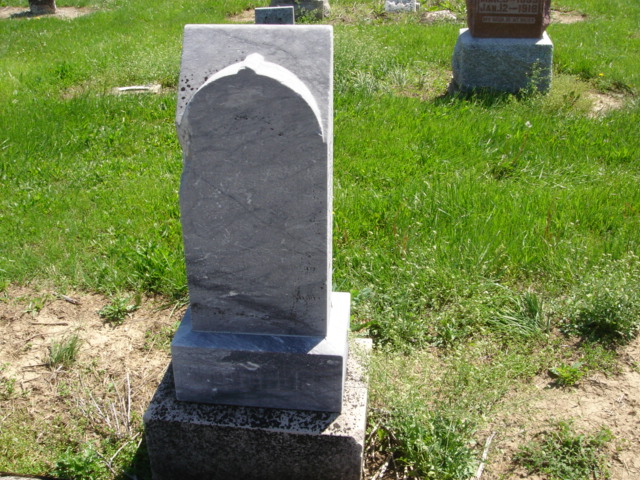 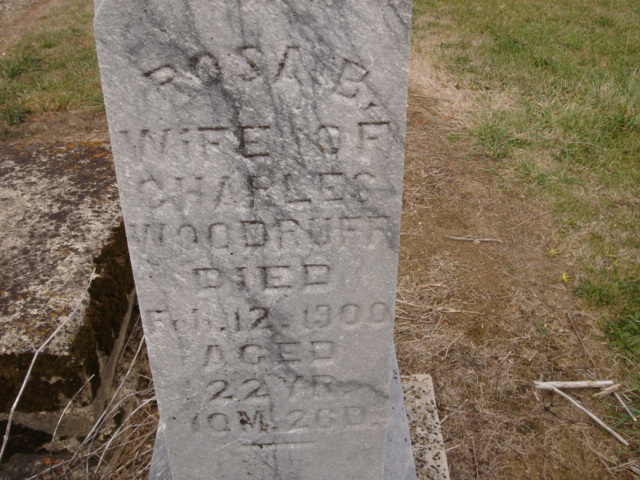 Photo by Cousin BeckyNo obit found at this time